Załącznik nr 2 do wytycznych do postępowania 
w sprawie zmiany przyporządkowania do dyscypliny naukowej lub artystycznej 
nauczyciela akademickiego w Uniwersytecie Opolskim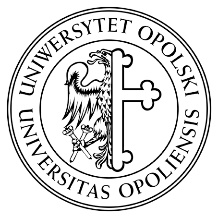 STANOWISKO nr __* /20__*Rady Instytutu ___________________* Uniwersytetu Opolskiegoz dnia _________* 2020 r.w sprawie przyporządkowania do dyscypliny naukowej lub artystycznej nauczyciela akademickiego Instytutu ________________________** Uniwersytetu OpolskiegoNa podstawie § 47 ust. 1 pkt 8 oraz § 118 ust. 1 pkt 3 lit. a Statutu Uniwersytetu Opolskiego (t.j.: Uchwała nr ________Senatu Uniwersytetu Opolskiego z dnia _________r.) – Rada Instytutu _________________________* Uniwersytetu Opolskiego postanawia: § 1Pozytywnie zaopiniować wniosek _____________________* w sprawie zmiany przyporządkowania do dyscypliny naukowej/artystycznej** pracownika Instytutu ________________________** Uniwersytetu Opolskiego.Zmiana, o której mowa w ust. 1 polega na przyporządkowaniu do dyscypliny _____________________* z udziałem czasu pracy w tej dyscyplinie _____________* i w konsekwencji przejście _____________________* do Instytutu _____________________** Uniwersytetu Opolskiego.§ 2Stanowisko, o którym mowa w § 1 podjęte zostało w oparciu o wynik tajnego głosowania, którego wyniki przedstawiają się następująco:Uprawnionych do głosowania: ___* Obecnych na głosowaniu: ___*Wynik głosowania:Liczba głosów „za”: ___*Liczba głosów „przeciw”: ___*Liczba głosów „wstrzymujących się”: ___* § 3Stanowisko wchodzi w życie z dniem podpisania. 	PRZEWODNICZĄCY RADY INSTYTUTU _____________* ______________________________** (należy uzupełnić)** (należy wskazać dotychczasowy instytut)*** (należy wybrać właściwe)